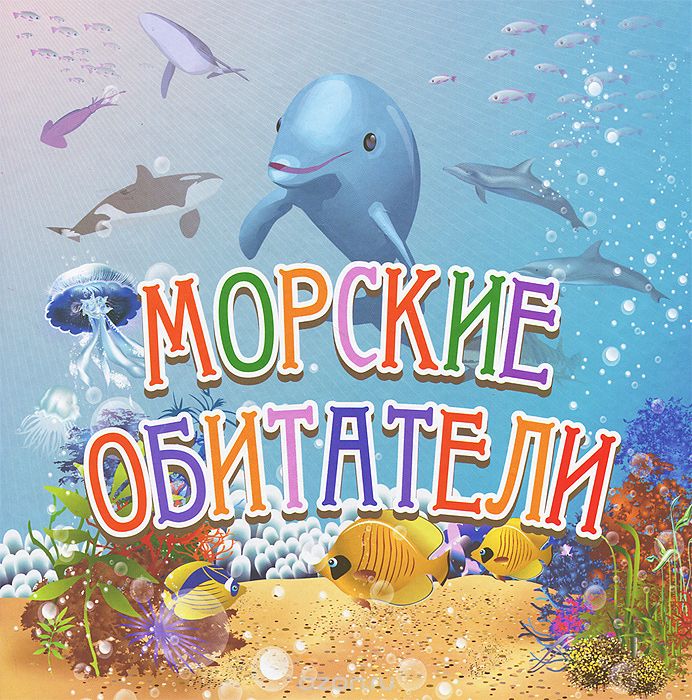 Паспорт проекта «Морские обитатели»Возрастная группа: подготовительная к школе группаТип проекта: Информационно - творческийПродолжительность и сроки реализации: краткосрочный  - 2,5 недели: 28.02.2018-16.03.2018Участники проекта: дети подготовительной группы, воспитатель, родители.Автор: воспитатель: Трошина Анна ВалерьевнаГод:2018Актуальность проекта:Подводный мир таит в себе множество загадок и вопросов. Но приоткрыть завесу тайны и познакомиться поближе с удивительными обитателями морей и океанов всё же можно. В ходе данного проекта дети получат знания об этих удивительных жителях подводного мира. Участие детей в проекте позволит максимально обогатить знания и расширить представления о жизни обитателей моря и океана, развить творческие способности и фантазию.Цель: создать условия для расширения знаний и представлений дошкольников о многообразии морских существ. Задачи: Расширить и уточнить представления детей об обитателях моря и океана;Знакомить с особенностями их строения; способами защиты от врагов;Учить выделять в процессе восприятия характерные сходства и различия животных;Продолжать учить детей играть в различные дидактические игры ( лото, найди  пару, игра – ходилка);Развивать умение организовывать игры, исполнять роль ведущего;Продолжать развивать интерес детей к художественной литературе, пополнять литературный багаж стихотворениями, загадками, считалками.Учить самостоятельно и творчески применять ранее усвоенные способы изображения в продуктивной деятельности, используя выразительные средства.Продукт проектной деятельности: макет морского дна.Ресурсное обеспечение: иллюстрации, фотоматериалы,энциклопедии, художественные произведения, материалы для изобразительной и игровой деятельности, ракушки разных размеров и формы, пластилин.Ожидаемые результаты: В результате реализации данного проекта мы предположили, что дети будут владеть понятиями «морские животные», «рыбы», «моллюски»;  иметь простейшие представления о некоторых особенностях строения тела в связи с их жизнью в воде, способах их передвижения (плавает, ползает, способах маскировки, об уникальности каждого вида; знать о взаимосвязи с другими обитателями; проявят интерес к художественной деятельности.                Содержание форм работы и видов деятельностиЭтапы реализации /планирование  образовательной деятельностиРефлексия деятельности: В ходе осуществления проекта дети познакомились с морскими обитателями: некоторые из них были уже знакомы детям, а с какими – то познакомились впервые. В результате бесед, познавательных занятий дети самостоятельно овладели основными понятиями 
«морские обитатели», «моллюски», «кораллы», «млекопитающие», узнали об особенностях строения, питания, передвижения морских существ.Знания, полученные самостоятельно в ходе проекта, дети применяли во 
время рисования, лепки, изготовления аппликации. Они научились 
изображать внешнее строение животного, старались использовать ту цветовую 
гамму, какую имеет животное в природе.Также полученные знания дети активно использовали во время дидактических игр, что способствовало общению во время игровой деятельности. 
Таким образом, в ходе проекта по данной теме цель была достигнута.Использованная литература: Весь подводный мир/ И. Г.Барановская. – Москва: АСТ,2016. – 64с.Почему кит не рыба? Интересные факты о морских обитателях/  А.П. Гальчук , Т. Яценко. – ПИТЕР, 2018. – 64с. 
Обитатели морей и океанов/Д.В. Кашевар. – Москва: АСТ,2015. – 160 с. : ил. – (Большая иллюстрированная энциклопедия знаний).Изобразительная деятельность в детском саду. Подготовительная к школе группа./ И.А.Лыкова. – Москва: Цветной мир,2016. – 216с (Учебно – методическое пособие).Образовательные областиСовместная деятельность детей и воспитателяСовместная деятельность детей и родителейСамостоятельная деятельность детейСОЦИАЛЬНО-КОММУНИКАТИВНОЕ РАЗВИТИЕООД - Викторина «Обитатели подводного мира»Участие в творческой выставке «Чудо – ладошки»Дидактическая игра с фишками и кубиком «Морское путешествие»;Дидактическая игра «Пазл»;Дидактическая игра «Найди отличия»ПОЗНАВАТЕЛЬНОЕ РАЗВИТИЕООД по ФЦКМ «Обитатели морей и океанов»Участие в творческой выставке «Чудо – ладошки»Рассматривание иллюстраций и картинок с изображением морских существ.РЕЧЕВОЕ РАЗВИТИЕЧтение стихотворений и загадок о морских обитателяхУчастие в творческой выставке «Чудо – ладошки»Дидактическая игра «Собери слово»ХУДОЖЕСТВЕННО-ЭСТЕТИЧЕСКОЕ РАЗВИТИЕООД по рисованию «Морские глубины»;ООД по лепке «Киты, дельфины и акулы»ООД по аппликации «Разноцветные рыбки»Участие в творческой выставке «Чудо – ладошки»Дидактическая игра «Нарисуй по клеточкам»Этапы реализацииСрокиВиды деятельностиЦельИсполнителиПОДГОТОВИТЕЛЬНЫЙ28.02 – 02.03- постановка проблемы;- разработка плана проекта;- создание соответствующей развивающей среды в группе;- сбор и накопление материала по проблеме;- информирование и ознакомление родителей с темой проекта.Сформировать цель и задачи проекта; определить продукт проектной деятельности;подобрать дидактические игры и иллюстрации, соответствую-щие данной теме.ВоспитательОСНОВНОЙ05.03 – 14.03Чтение стихотворений и загадок о морских обитателяхРассматривание иллюстраций и картинок с изображением морских существООД по ФЦКМ «Обитатели морей и океанов»ООД по рисованию «Морские глубины»;ООД по лепке «Киты, дельфины и акулы»ООД по аппликации «Разноцветные рыбки»Дидактическая игра «Собери слово»Дидактическая игра с фишками и кубиком «Морское путешествие»;Дидактическая игра «Пазл»;Дидактическая игра «Найди отличия»Дидактическая игра «Нарисуй по клеточкам»Продолжать знакомить детей с морскими  животными, некоторыми представителями (кит, акула, дельфин, морская черепаха, краб, медуза, осьминог, морской конек): их внешним видом, особенностями передвижения, приспособленностью к жизни в водной среде, особенностями  питания, поведения; познакомить с некоторыми формами защиты морских обитателей.Активизировать познавательную деятельность: воспитывать желание больше узнать о морских обитателях, развивать любознательность детей.Учить передавать композицию в сюжетном рисунке; рисовать по мокрому листу. Учить создавать сюжеты по замыслу. Воспитывать у детей стремление к достижению результата.Учить детей лепить из целого куска пластилина, закреплять приёмы лепки: оттягивание, прищипывание, сплющивание. Развивать у детей воображение и творческие способности.Продолжать развивать умение сравнивать предметы, устанавливать их сходство и различие.Закрепить умение ориентироваться на плоскости листа бумаги в клетку, умение действовать по инструкции.Воспитатель, детиЗАКЛЮЧИТЕЛЬНЫЙ14.03 – 16.03Викторина «Обитатели подводного мира»Участие детей совместно с родителями в выставке «Чудо – ладошки»Презентация продукта проектной деятельности – подарок от морских жителей «Макет морского дна».Обобщить и систематизировать знания детей о морских и речных обитателях.Формировать у детей умение внимательно слушать вопросы, понятно, мотивированно на них отвечать.Привлечение родителей к совместному творчеству с детьми, раскрытие и развитие творческих способностей, как у детей, так и у взрослых.Воспитатель, родители, дети. 